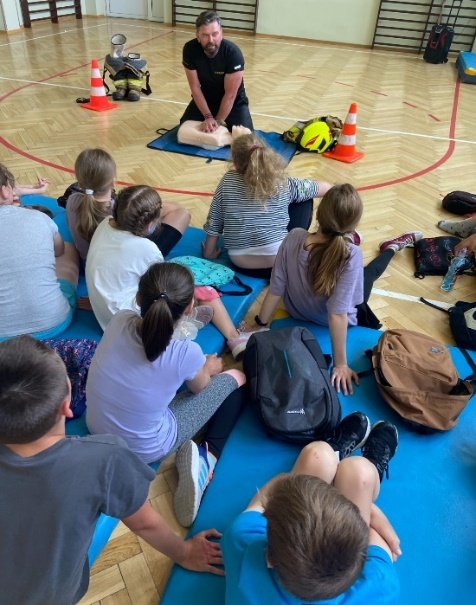 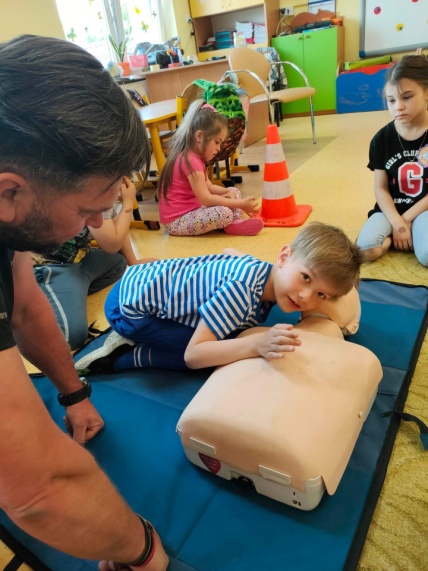 https://spborowa.edupage.org/news/?eqa=d2lkPW5ld3NfTmV3c18xX3AmbmV3c2FyY2hpdmVmPTIwMjMtMDYmb2Zmc2V0X25ld3NfTmV3c18xX3A9MA%3D%3D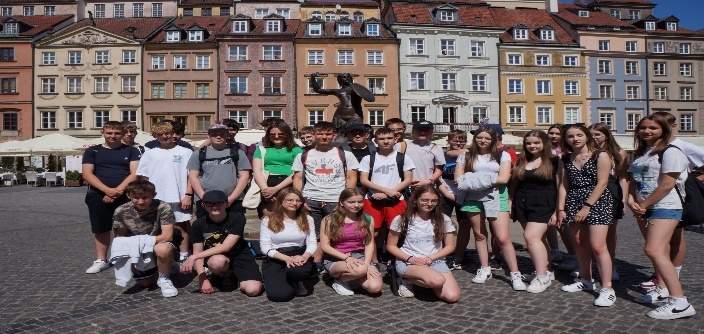 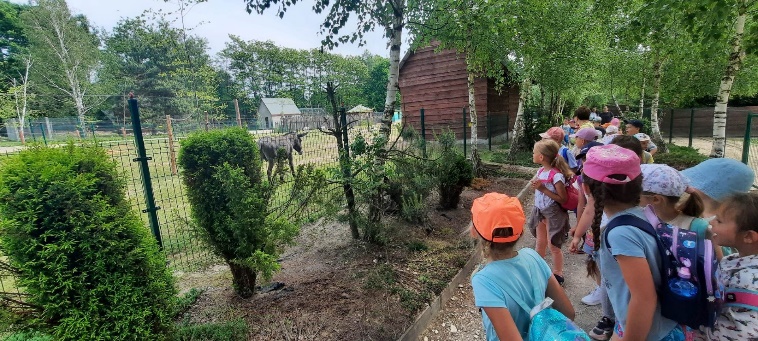 https://spborowa.edupage.org/news/?eqa=d2lkPW5ld3NfTmV3c18xX3AmbmV3c2FyY2hpdmVmPTIwMjMtMDYmb2Zmc2V0X25ld3NfTmV3c18xX3A9MA%3D%3D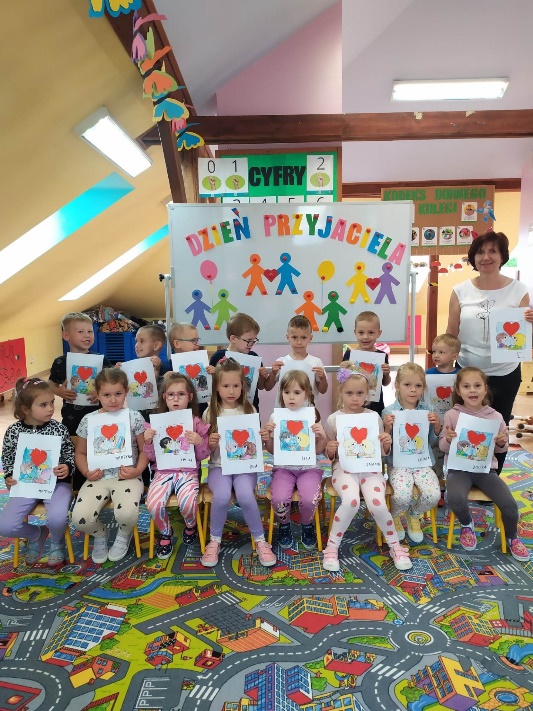 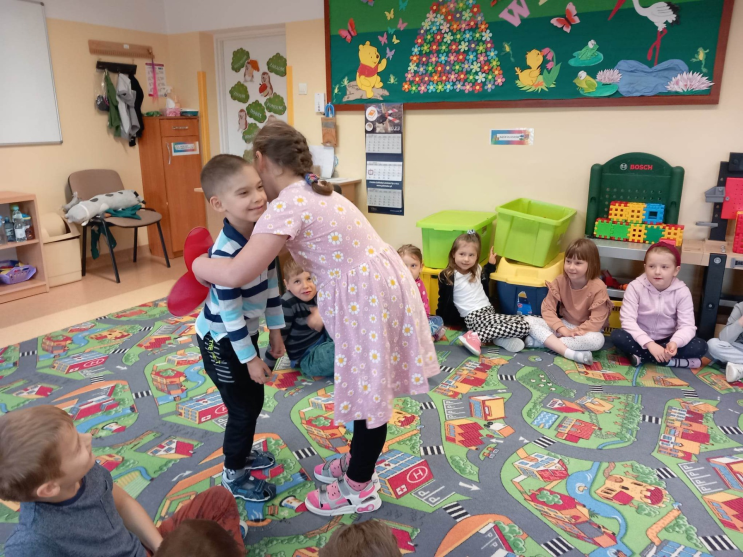 https://spborowa.edupage.org/news/?eqa=d2lkPW5ld3NfTmV3c18xX3AmbmV3c2FyY2hpdmVmPTIwMjMtMDYmb2Zmc2V0X25ld3NfTmV3c18xX3A9MA%3D%3D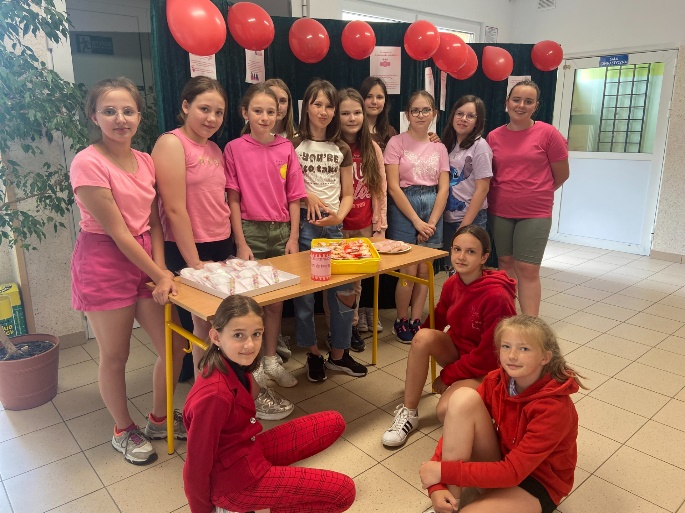 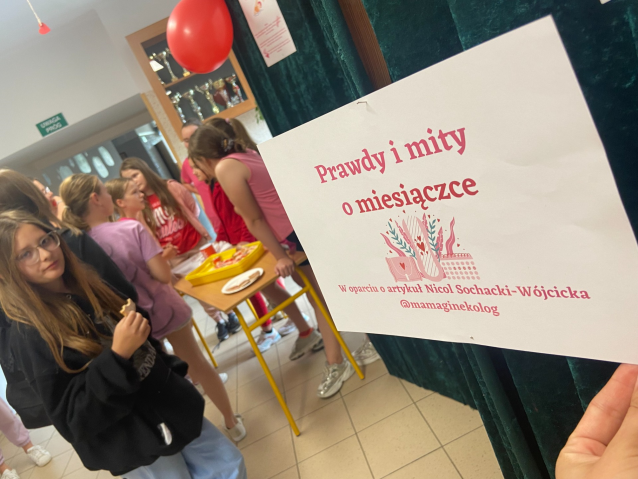 https://spborowa.edupage.org/news/?eqa=d2lkPW5ld3NfTmV3c18xX3AmbmV3c2FyY2hpdmVmPTIwMjMtMDYmb2Zmc2V0X25ld3NfTmV3c18xX3A9MA%3D%3D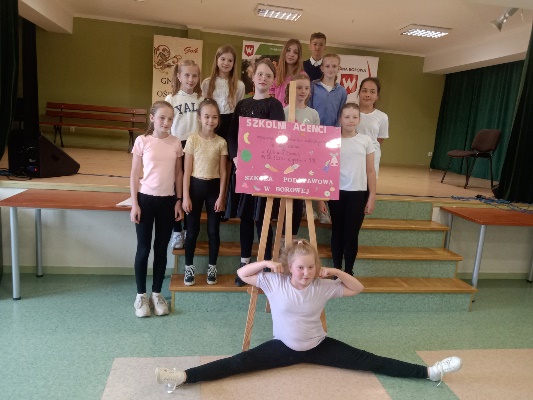 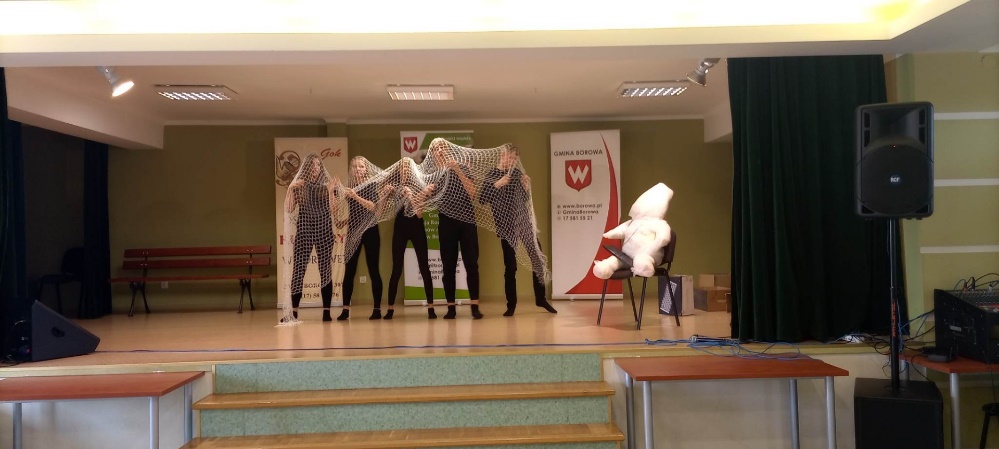 https://spborowa.edupage.org/news/?eqa=d2lkPW5ld3NfTmV3c18xX3AmbmV3c2FyY2hpdmVmPTIwMjMtMDYmb2Zmc2V0X25ld3NfTmV3c18xX3A9MA%3D%3D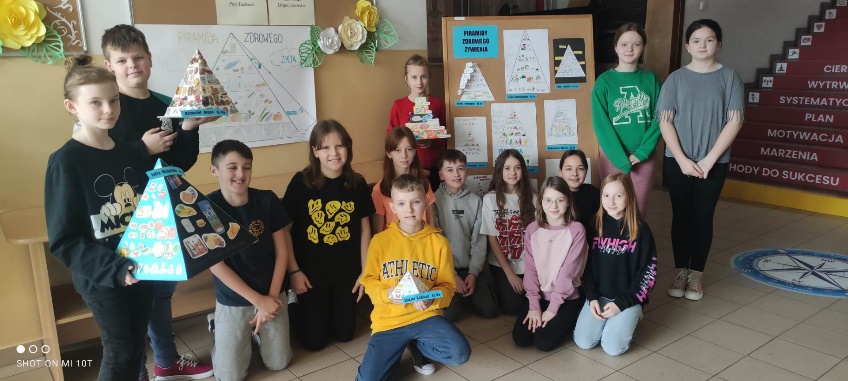 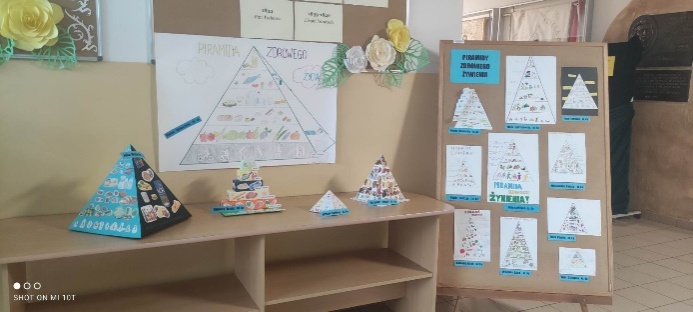 https://spborowa.edupage.org/news/?eqa=d2lkPW5ld3NfTmV3c18xX3AmbmV3c2FyY2hpdmVmPTIwMjMtMDYmb2Zmc2V0X25ld3NfTmV3c18xX3A9MA%3D%3D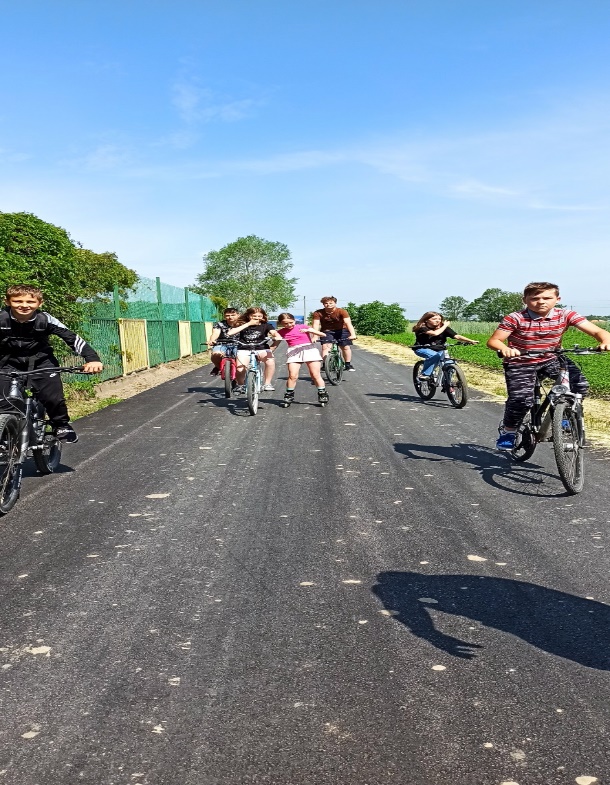 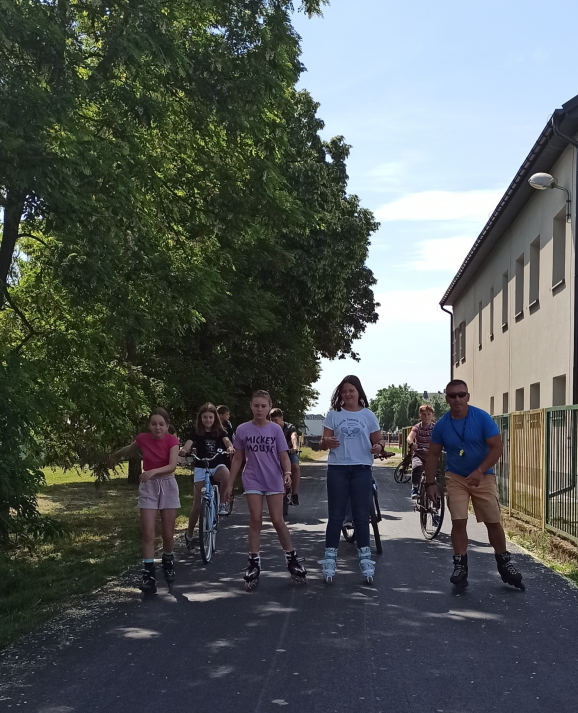 https://spborowa.edupage.org/news/?eqa=d2lkPW5ld3NfTmV3c18xX3AmbmV3c2FyY2hpdmVmPTIwMjMtMDYmb2Zmc2V0X25ld3NfTmV3c18xX3A9MA%3D%3D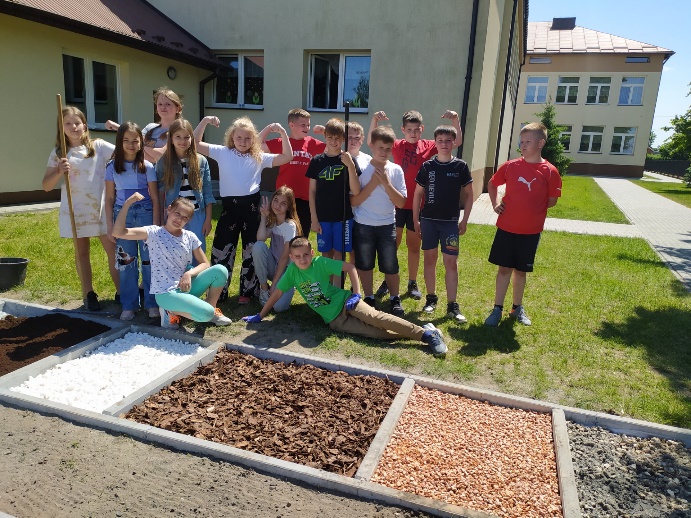 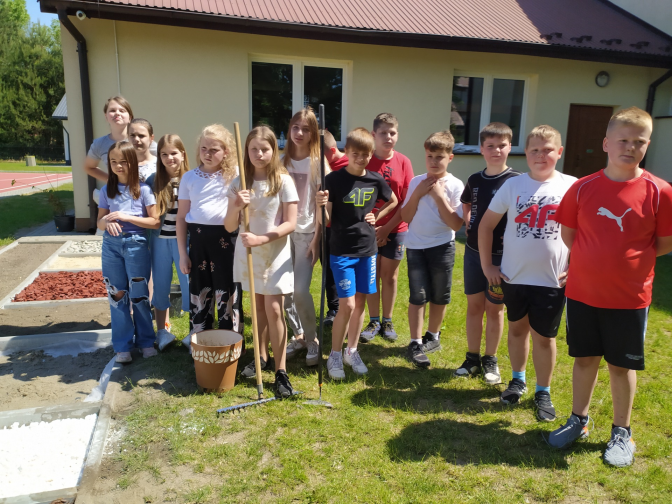 https://spborowa.edupage.org/news/?eqa=d2lkPW5ld3NfTmV3c18xX3AmbmV3c2FyY2hpdmVmPTIwMjMtMDYmb2Zmc2V0X25ld3NfTmV3c18xX3A9MA%3D%3D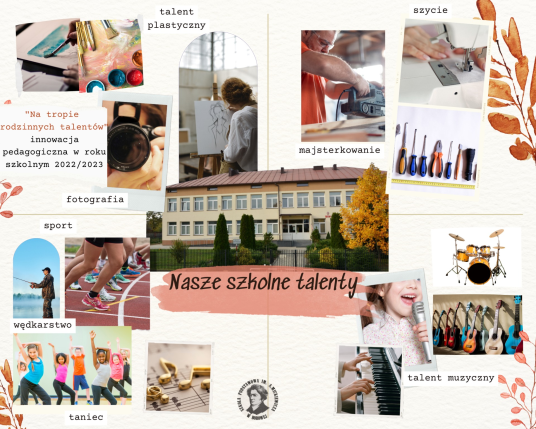 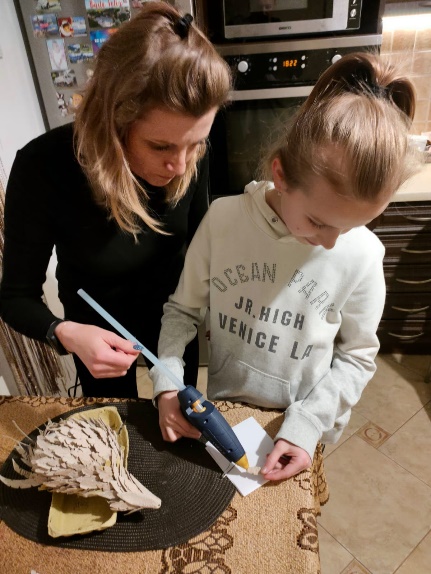 https://spborowa.edupage.org/news/?eqa=d2lkPW5ld3NfTmV3c18xX3AmbmV3c2FyY2hpdmVmPTIwMjMtMDYmb2Zmc2V0X25ld3NfTmV3c18xX3A9MA%3D%3D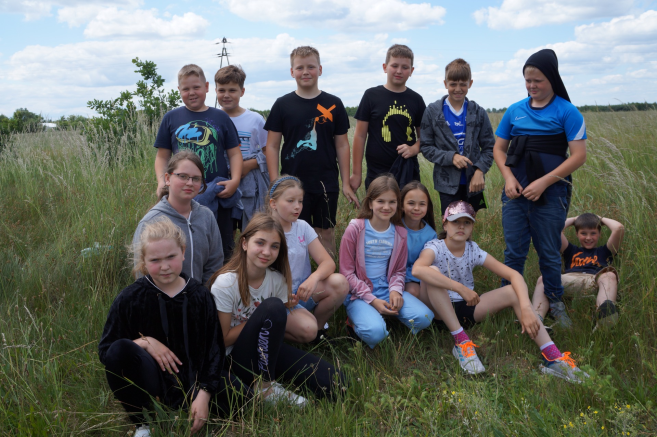 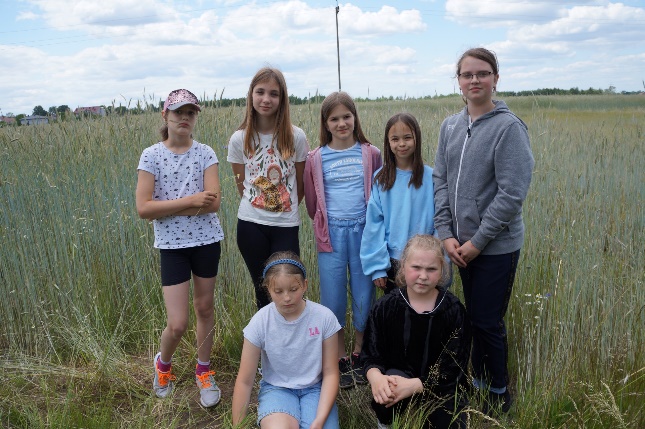 https://spborowa.edupage.org/news/?eqa=d2lkPW5ld3NfTmV3c18xX3AmbmV3c2FyY2hpdmVmPTIwMjMtMDYmb2Zmc2V0X25ld3NfTmV3c18xX3A9MA%3D%3D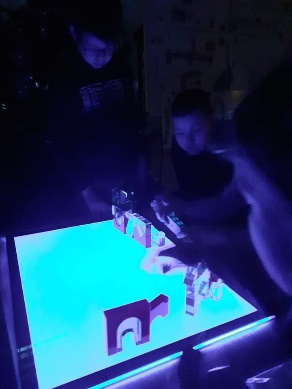 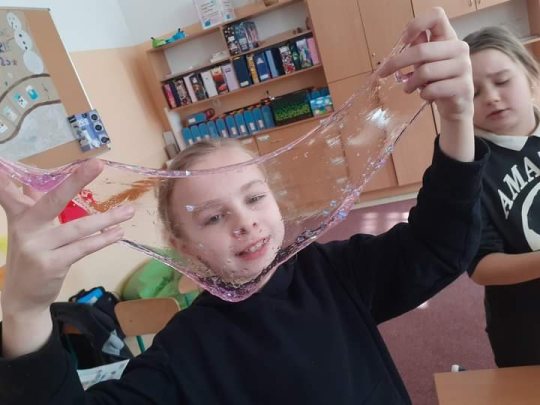 https://spborowa.edupage.org/news/?eqa=d2lkPW5ld3NfTmV3c18xX3AmbmV3c2FyY2hpdmVmPTIwMjMtMDYmb2Zmc2V0X25ld3NfTmV3c18xX3A9MA%3D%3D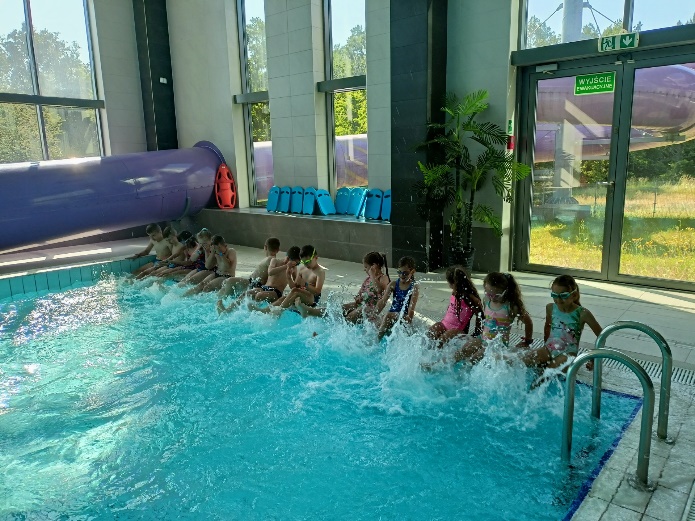 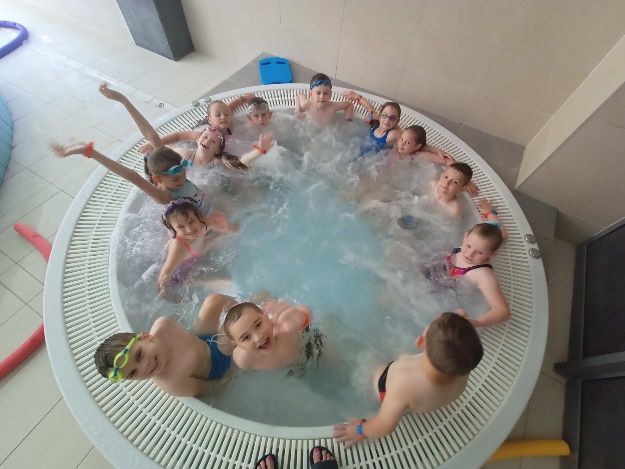 https://spborowa.edupage.org/news/?eqa=d2lkPW5ld3NfTmV3c18xX3AmbmV3c2FyY2hpdmVmPTIwMjMtMDYmb2Zmc2V0X25ld3NfTmV3c18xX3A9MA%3D%3D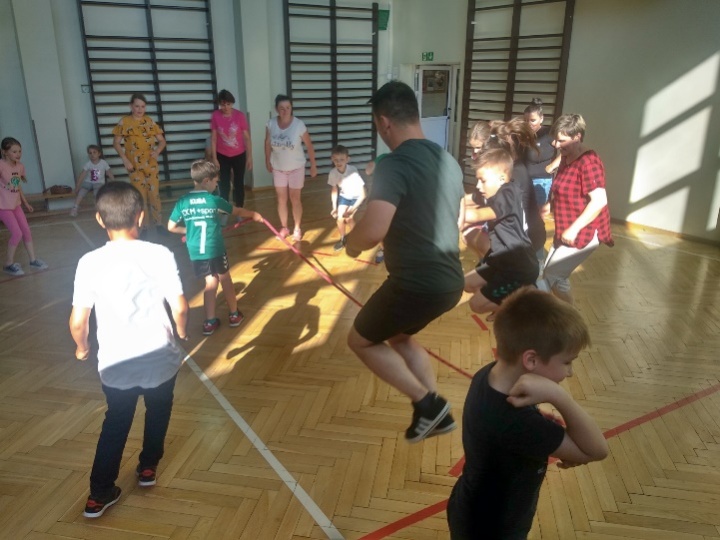 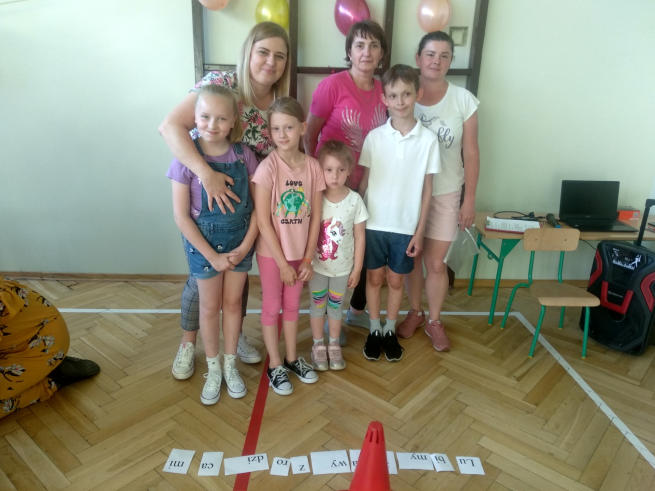 https://spborowa.edupage.org/news/?eqa=d2lkPW5ld3NfTmV3c18xX3AmbmV3c2FyY2hpdmVmPTIwMjMtMDYmb2Zmc2V0X25ld3NfTmV3c18xX3A9MA%3D%3D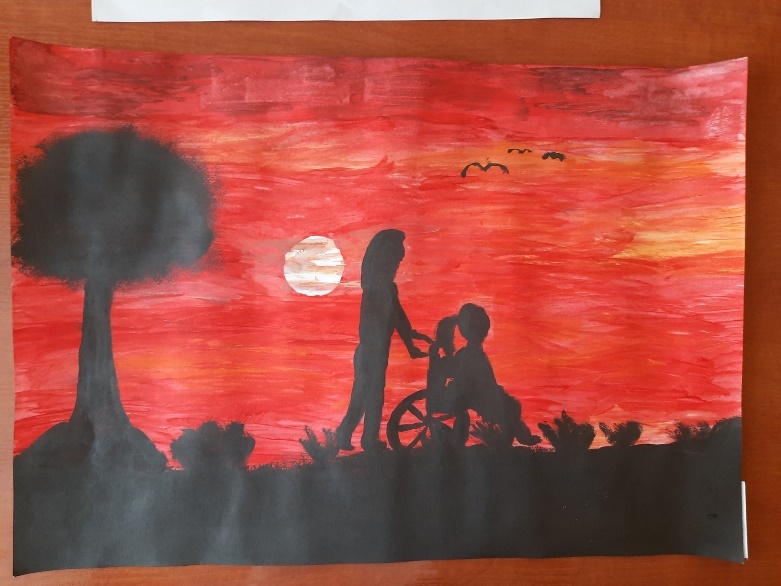 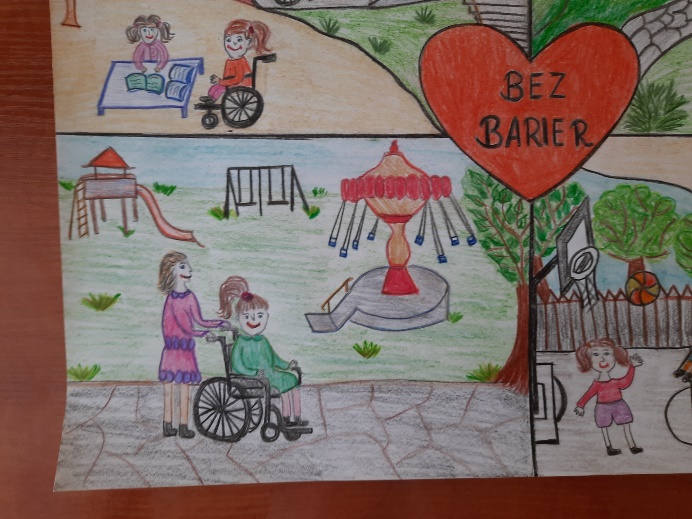 https://spborowa.edupage.org/news/?eqa=d2lkPW5ld3NfTmV3c18xX3AmbmV3c2FyY2hpdmVmPTIwMjMtMDYmb2Zmc2V0X25ld3NfTmV3c18xX3A9MA%3D%3D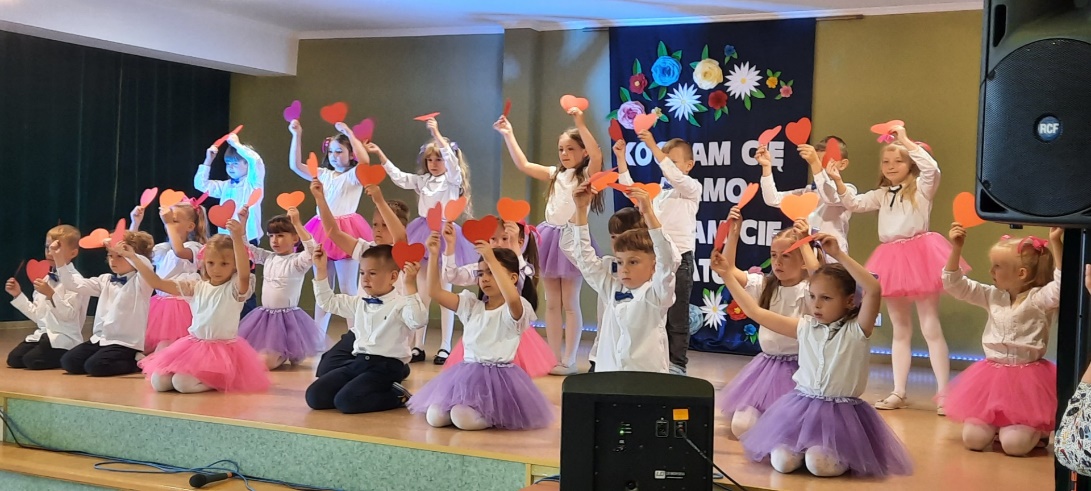 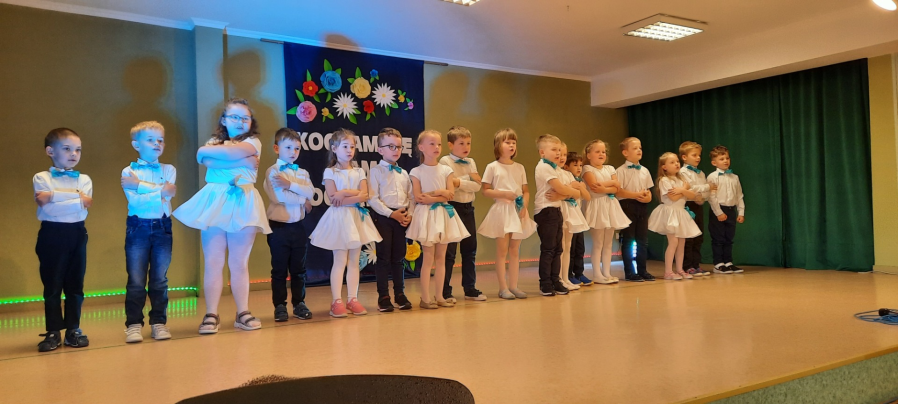 https://spborowa.edupage.org/news/?eqa=d2lkPW5ld3NfTmV3c18xX3AmbmV3c2FyY2hpdmVmPTIwMjMtMDYmb2Zmc2V0X25ld3NfTmV3c18xX3A9MjA%3D#photos:album:2086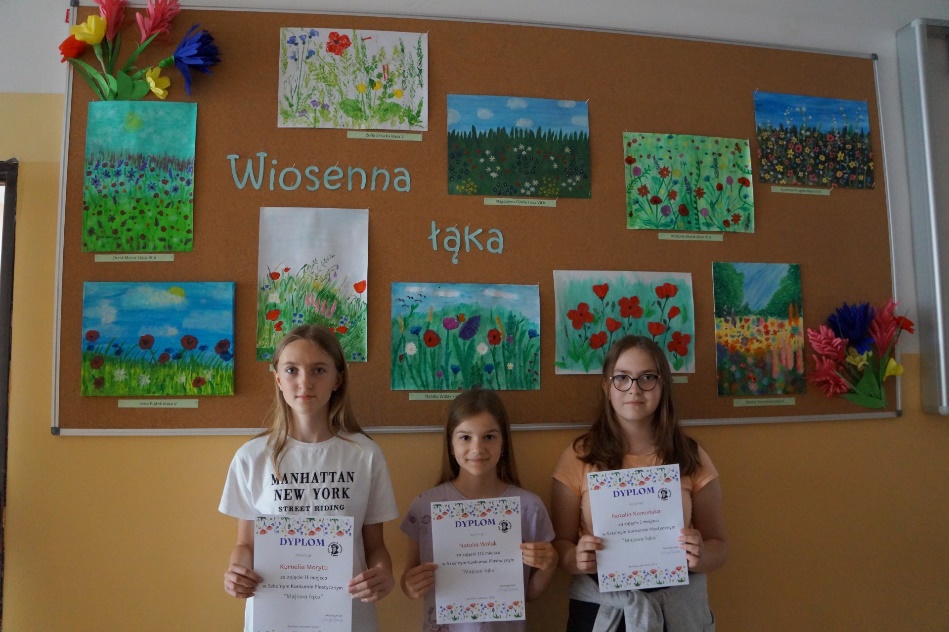 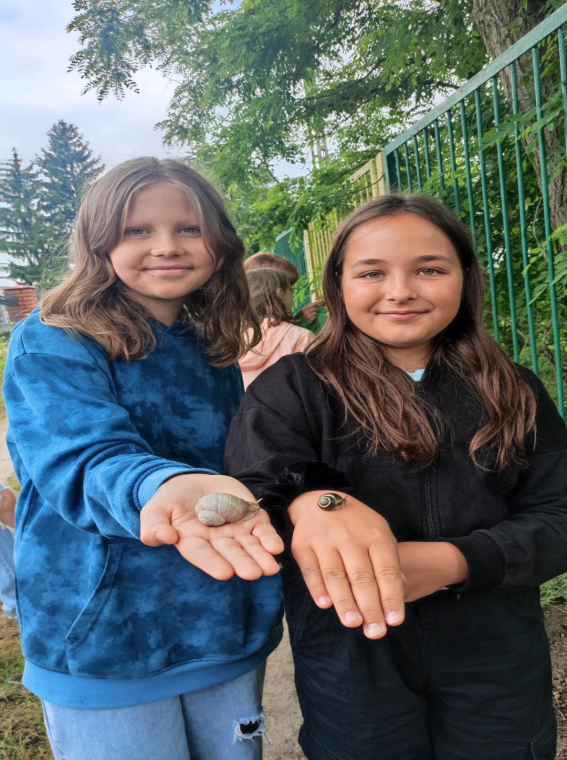 https://spborowa.edupage.org/news/?eqa=d2lkPW5ld3NfTmV3c18xX3AmbmV3c2FyY2hpdmVmPTIwMjMtMDYmb2Zmc2V0X25ld3NfTmV3c18xX3A9MjA%3D#photos:album:2088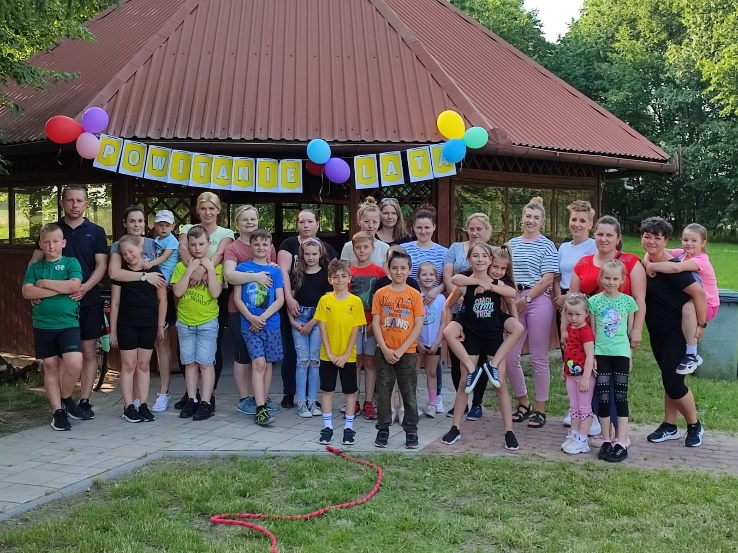 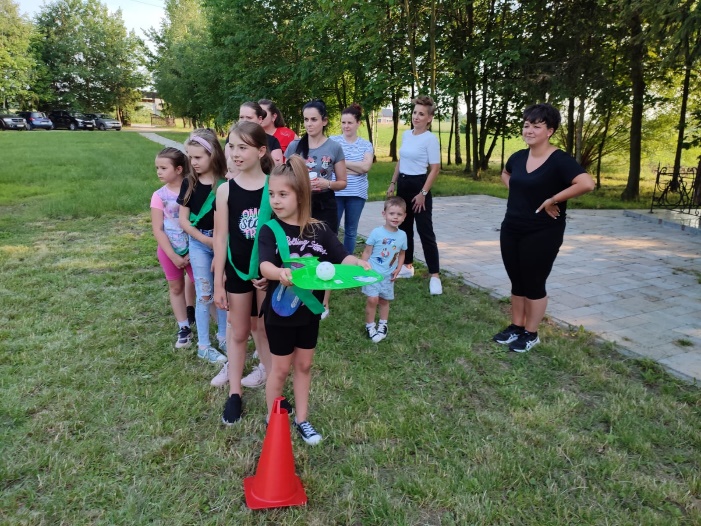 https://spborowa.edupage.org/news/?eqa=d2lkPW5ld3NfTmV3c18xX3AmbmV3c2FyY2hpdmVmPTIwMjMtMDYmb2Zmc2V0X25ld3NfTmV3c18xX3A9MA%3D%3D#photos:album:2102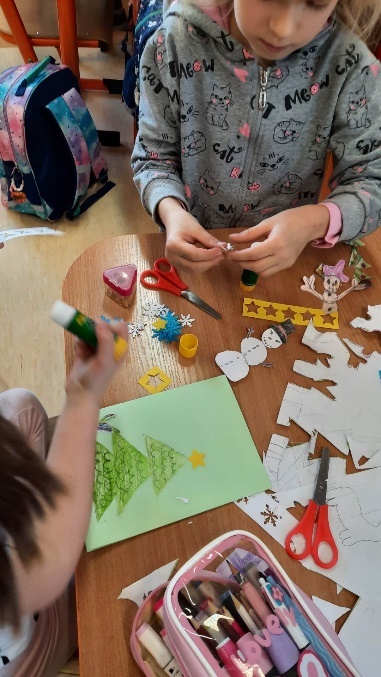 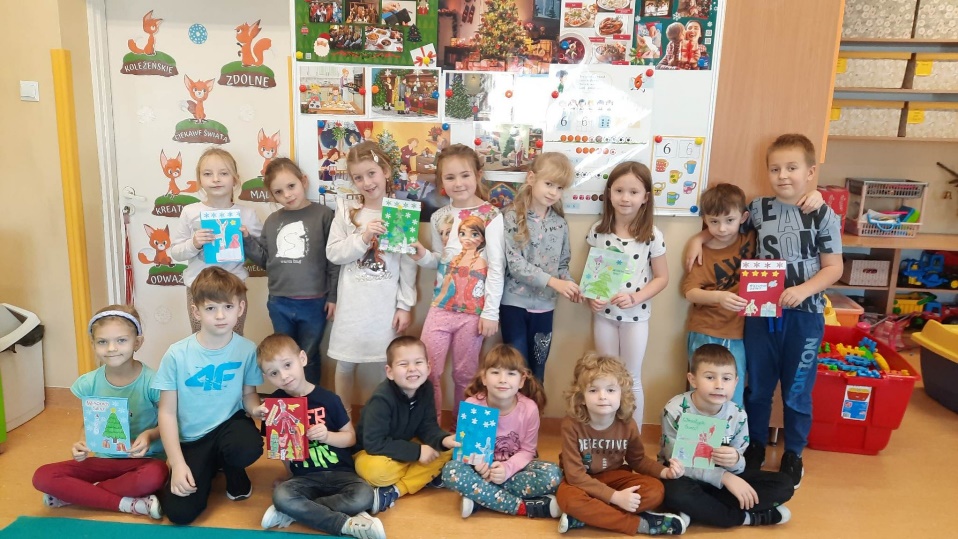 https://spborowa.edupage.org/news/?eqa=d2lkPW5ld3NfTmV3c18xX3AmbmV3c2FyY2hpdmVmPTIwMjMtMDYmb2Zmc2V0X25ld3NfTmV3c18xX3A9MA%3D%3D#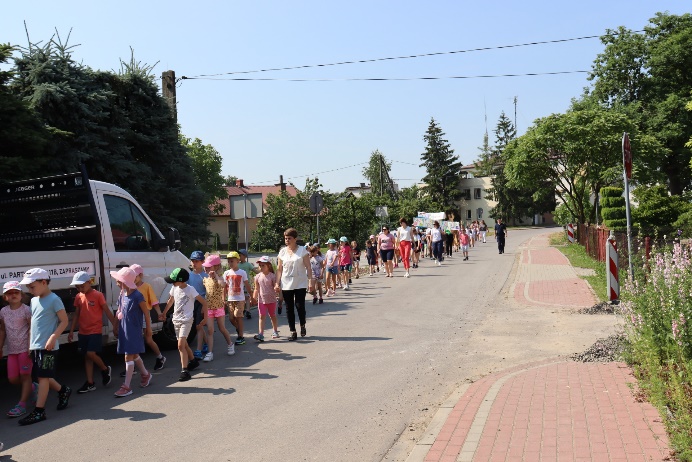 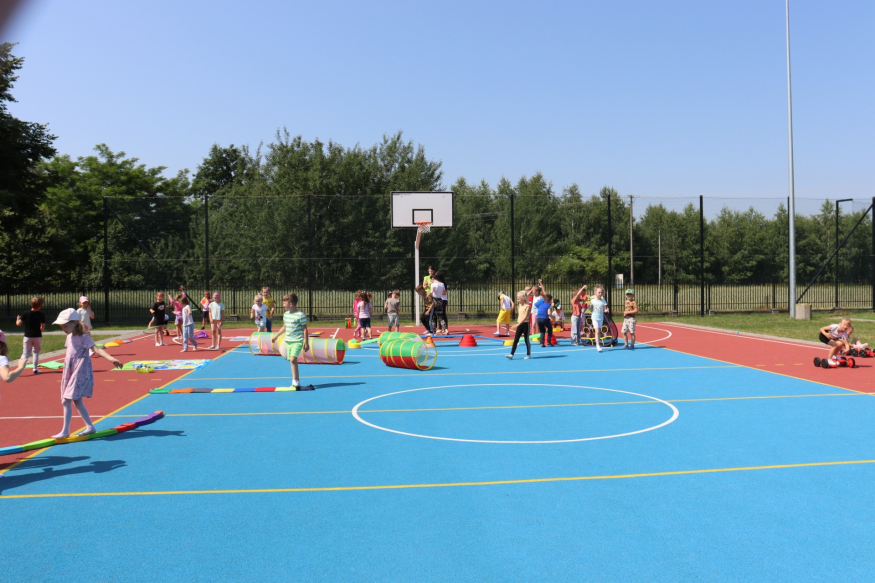 https://spborowa.edupage.org/news/?eqa=d2lkPW5ld3NfTmV3c18xX3AmbmV3c2FyY2hpdmVmPTIwMjMtMDYmb2Zmc2V0X25ld3NfTmV3c18xX3A9MA%3D%3D#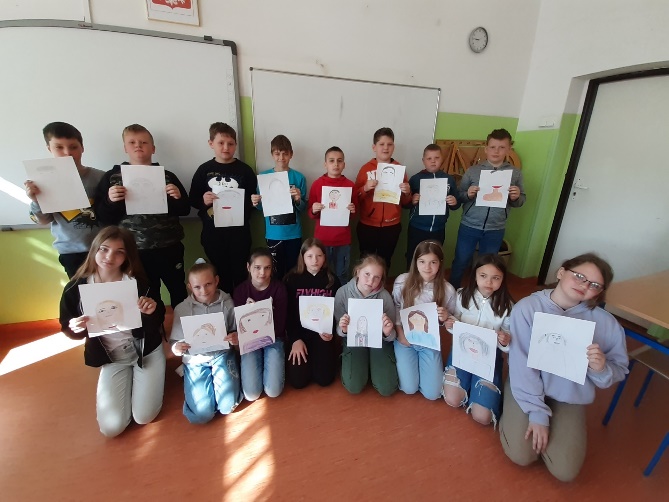 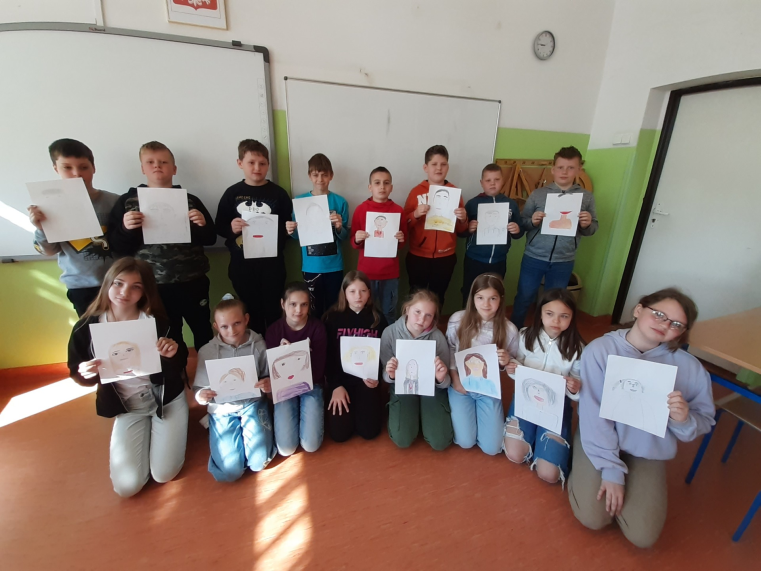 https://spborowa.edupage.org/news/?eqa=d2lkPW5ld3NfTmV3c18xX3AmbmV3c2FyY2hpdmVmPTIwMjMtMDYmb2Zmc2V0X25ld3NfTmV3c18xX3A9MA%3D%3D#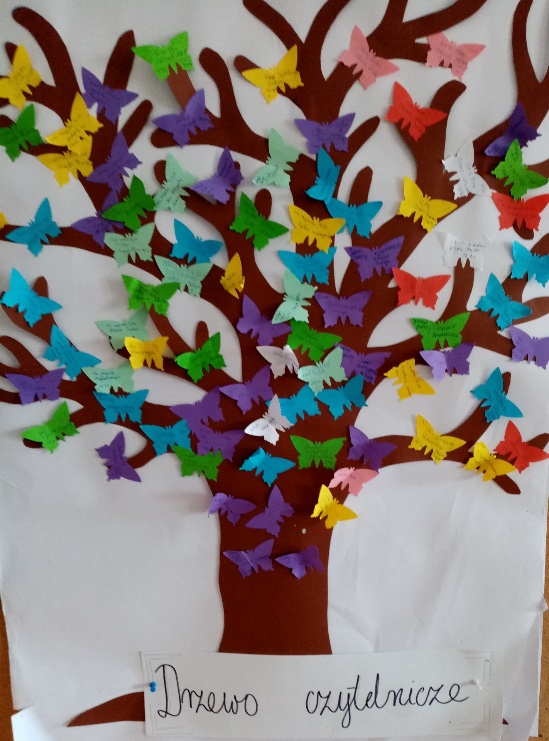 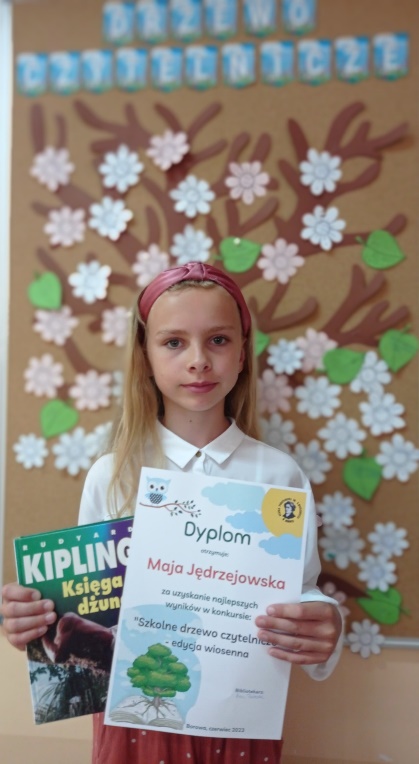 https://spborowa.edupage.org/news/?eqa=d2lkPW5ld3NfTmV3c18xX3AmbmV3c2FyY2hpdmVmPTIwMjMtMDYmb2Zmc2V0X25ld3NfTmV3c18xX3A9MA%3D%3D#